FORMULARZ OFERTY Przedmiot zamówienia: Prowadzanie działań informacyjno-promocyjnych w prasie na potrzeby Muzeum Górnictwa Węglowego w Zabrzu w związku z realizacją projektu pn. Rewitalizacja i udostępnienie poprzemysłowego Dziedzictwa Górnego Śląska.Nazwa i adres ZAMAWIAJĄCEGO:Muzeum Górnictwa Węglowego w Zabrzu, ul. Georgiusa Agricoli 2, 41-800 Zabrze Sprawę prowadzi: Anna Franik. tel. 32 630 30 91 wew. 2237, afranik@muzeumgornictwa.ple – mail: oferty@muzeumgornictwa.pl.…………………………………………………………………………………………………………………………………………………………………………………….Zadanie dofinansowane ze środków Unii Europejskiej w ramach w ramach Programu Operacyjnego Infrastruktura i Środowisko 2014 -2020 dla projektu: „Rewitalizacja i udostępnienie poprzemysłowego Dziedzictwa Górnego Śląska”.…………………………………………………………………………………………………………………………………………………………………………………….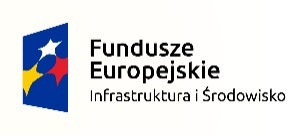 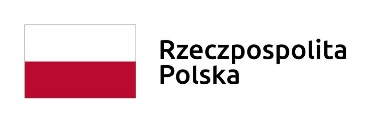 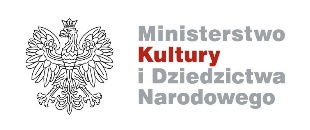 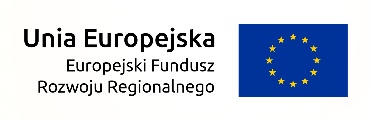  Dane dotyczące Wykonawcy:3.Oferta cenowa: Oferuję wykonanie przedmiotu zamówienia za kwoty wykazane w poniższym zestawieniu:Wybór oferty prowadzić będzie do powstania u Zamawiającego obowiązku podatkowego  w zakresie następujących towarów/usług: brakWartość ww. towarów lub usług bez kwoty podatku wynosi: ……………………………………………Punkt 3.1. wypełnić, o ile wybór oferty prowadziłby do powstania u Zamawiającego obowiązku podatkowego zgodnie z przepisami o podatku od towarów i usług, w przeciwnym razie pozostawić niewypełnioneTermin realizacji zamówienia: sukcesywnie, do 30 grudnia 2022r. Oświadczam, że: zapoznałem się z opisem przedmiotu zamówienia i nie wnoszę do niego zastrzeżeń; przedmiot oferty jest zgodny z przedmiotem zamówienia;kwota, o której mowa w pkt. 1 ma charakter ryczałtowy i obejmuje wszelkie koszty i czynności Wykonawcy związane z realizacją przedmiotu umowy, i nie będzie podlegać waloryzacji*;w razie wybrania naszej oferty zobowiązujemy się do podpisania umowy na warunkach zawartych w zapytaniu ofertowym, w miejscu i terminie określonym przez Zamawiającego*;Zapoznałam/zapoznałem się z klauzulą informacyjną dotyczącą ochrony danych osobowych, zamieszczoną w zapytaniu ofertowym na wykonanie przedmiotowego zamówienia;Uwaga. Punkt ma zastosowanie jeśli Wykonawca jest osobą fizyczną lub osobą fizyczną prowadząca działalność gospodarczą lub działa przez pełnomocnika będącego osobą fizyczną lub członków organu zarządzającego będących osobami fizycznymwypełniłam/wypełniłem - w imieniu Zamawiającego - ciążący na nim obowiązek informacyjny - przewidziany w art 13 lub art. 14 Rozporządzenia Parlamentu Europejskiego i Rady (UE) 2016/679 z dnia 27 kwietnia 2016 r. w sprawie ochrony osób fizycznych w związku z przetwarzaniem danych osobowych i w sprawie swobodnego przepływu takich danych oraz uchylenia dyrektywy 95/46/WE— RODO (Dz. Urz. UE L 2016, Nr 119, s. 1) -- wobec osób fizycznych i osób fizycznych prowadzących działalność gospodarczą i pełnomocników będących osobami fizycznymi i członków organów zarządzających będących osobami fizycznymi od, których dane osobowe bezpośrednio lub pośrednio pozyskałem w celu złożenia oferty i dane te przedłożyłem wraz z ofertą.Uwaga: W przypadku, gdy Wykonawca nie przekazuje danych osobowych innych niż swoje lub zachodzi wyłączenie stosowania obowiązku informacyjnego, stosownie do art. 13 ust. 4 lub art. 14 ust. 5 RODO, niniejszy podpunkt nie mą zastosowania.Niżej podaną część/zakres zamówienia, wykonywać będą w moim imieniu podwykonawcy:9. Ofertę niniejszą składam na ……..... kolejno ponumerowanych stronach.10. Załącznikami do niniejszego formularza stanowiącymi integralną część oferty są:..........................................................................................................................................*) niepotrzebne skreślić................................ dn. ...............................  ......................................................                                                                                           podpis(y)  i pieczęcie osób upoważni do reprezentowania WykonawcyNazwa (firma) Wykonawcy1Nazwa (firma) Wykonawcy1Adres WykonawcyAdres WykonawcyNr REGON / NIPTelefon Telefon E-mailNr REGON / NIPPoniższe dane podaję dobrowolnie, w celu usprawnienia kontaktu z Zamawiającym w zakresie prowadzonego postępowaniaPoniższe dane podaję dobrowolnie, w celu usprawnienia kontaktu z Zamawiającym w zakresie prowadzonego postępowaniaPoniższe dane podaję dobrowolnie, w celu usprawnienia kontaktu z Zamawiającym w zakresie prowadzonego postępowaniaLp.Typ zamówieniaCena jednostkowa netto za 1 artykuł/reklamę (netto)Maksymalna liczba artykułów/reklam planowana do realizacji przez ZamawiającegoMaksymalna, łączna wartość danego typu zamówienia (iloczyn ceny jednostkowej i maksymalnej liczby artykułów/reklam)1Artykuł/reklama w drukowanej prasie regionalnej na terenie województwa śląskiego niebędącej tabloidami – wydania codzienne ze średnim miesięcznym nakładem (liczonym za pierwsze półrocze 2021 r.) nie mniejszym niż 15 000 egzemplarzy; 12Artykuł/reklama w bezpłatnej prasie regionalnej (tygodniki/dwutygodniki/miesięczniki) na terenie województwa śląskiego z wydaniem drukowanym oraz internetowym ze średnim miesięcznym nakładem (liczonym za pierwsze półrocze 2021) nie mniejszym niż 15 000 egzemplarzy.33Artykuł prasowy/reklama w płatnym drukowanym magazynie tematycznym: turystycznym/ eventowym / kulturalnym o charakterze ogólnopolskim ze średnim miesięcznym nakładem (liczonym za pierwsze półrocze 2021.) nie mniejszym niż 10 000 egzemplarzy; oraz jego wersji internetowej (jeśli istnieje).2Artykuł prasowy/reklama w płatnym drukowanym tygodniku opinii o charakterze ogólnopolskim ze średnim miesięcznym nakładem (liczonym za pierwsze półrocze 2021.) nie mniejszym niż 20 000 egzemplarzy.2RAZEM netto (maksymalna wartość zamówienia)RAZEM netto (maksymalna wartość zamówienia)RAZEM netto (maksymalna wartość zamówienia)Wartość podatku VATWartość podatku VATWartość podatku VAT	Razem brutto (maksymalna wartość zamówienia)	Razem brutto (maksymalna wartość zamówienia)	Razem brutto (maksymalna wartość zamówienia)Lp.Część zamówienia Nazwa (firma) podwykonawcy (o ile są znane)  